DEPARTMENT OF CHILDREN, YOUTH, AND FAMILIES (DCYF)Project SafeCare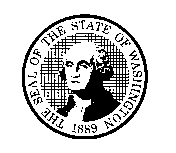 Monthly SummaryDEPARTMENT OF CHILDREN, YOUTH, AND FAMILIES (DCYF)Project SafeCareMonthly SummaryDEPARTMENT OF CHILDREN, YOUTH, AND FAMILIES (DCYF)Project SafeCareMonthly SummaryDEPARTMENT OF CHILDREN, YOUTH, AND FAMILIES (DCYF)Project SafeCareMonthly SummaryREPORT DATEREPORT DATEFAMLINK CASE IDFAMLINK CASE IDDEPARTMENT OF CHILDREN, YOUTH, AND FAMILIES (DCYF)Project SafeCareMonthly SummaryDEPARTMENT OF CHILDREN, YOUTH, AND FAMILIES (DCYF)Project SafeCareMonthly SummaryDEPARTMENT OF CHILDREN, YOUTH, AND FAMILIES (DCYF)Project SafeCareMonthly SummaryDEPARTMENT OF CHILDREN, YOUTH, AND FAMILIES (DCYF)Project SafeCareMonthly SummaryFAMILY NAMEFAMILY NAMEFAMILY NAMEFAMILY NAMECase Worker InformationCase Worker InformationCase Worker InformationChild InformationChild InformationChild InformationChild InformationChild InformationCASE WORKER’S NAMECASE WORKER’S NAMECASE WORKER’S NAMECHILD’S NAMECHILD’S NAMECHILD’S NAMECHILD’S NAMECHILD’S NAMEOFFICEOFFICEOFFICECHILD’S PERSON IDCHILD’S PERSON IDCHILD’S PERSON IDCHILD’S PERSON IDCHILD’S PERSON IDAgency InformationAgency InformationAgency InformationHome Visitor InformationHome Visitor InformationHome Visitor InformationHome Visitor InformationHome Visitor InformationAGENCY’S NAMEAGENCY’S NAMEAGENCY’S NAMEHOME VISITOR’S NAMEHOME VISITOR’S NAMEHOME VISITOR’S NAMEHOME VISITOR’S NAMEHOME VISITOR’S NAMEFAMLINK PROVIDER IDFAMLINK PROVIDER IDFAMLINK PROVIDER IDTELEPHONE NUMBER (INCLUDE AREA CODE)TELEPHONE NUMBER (INCLUDE AREA CODE)TELEPHONE NUMBER (INCLUDE AREA CODE)TELEPHONE NUMBER (INCLUDE AREA CODE)TELEPHONE NUMBER (INCLUDE AREA CODE)SafeCare ServicesSafeCare ServicesSafeCare ServicesSafeCare ServicesSafeCare ServicesSafeCare ServicesSafeCare ServicesSafeCare ServicesCheck the module you are currently working on or enter date of module completion.	Child Health—Completed:        GoalsThis module teaches parents to keep children as healthy as possible, to use health reference materials, to keep good health records, and to recognize when children are sick or injured, to distinguish when symptoms can be cared for at home, need a doctor’s attention, or need emergency services.	Home Safety—Completed:        GoalsThis module teaches parents to understand the importance of home safety, supervision and helps parents develop knowledge and skills in finding and removing household hazards.	Parent-Child Interaction (PCI)—Completed:         GoalsThis module helps parents learn positive interaction skills, to use organized processes for all activities, and how to engage children in age-appropriate activities. Check the module you are currently working on or enter date of module completion.	Child Health—Completed:        GoalsThis module teaches parents to keep children as healthy as possible, to use health reference materials, to keep good health records, and to recognize when children are sick or injured, to distinguish when symptoms can be cared for at home, need a doctor’s attention, or need emergency services.	Home Safety—Completed:        GoalsThis module teaches parents to understand the importance of home safety, supervision and helps parents develop knowledge and skills in finding and removing household hazards.	Parent-Child Interaction (PCI)—Completed:         GoalsThis module helps parents learn positive interaction skills, to use organized processes for all activities, and how to engage children in age-appropriate activities. Check the module you are currently working on or enter date of module completion.	Child Health—Completed:        GoalsThis module teaches parents to keep children as healthy as possible, to use health reference materials, to keep good health records, and to recognize when children are sick or injured, to distinguish when symptoms can be cared for at home, need a doctor’s attention, or need emergency services.	Home Safety—Completed:        GoalsThis module teaches parents to understand the importance of home safety, supervision and helps parents develop knowledge and skills in finding and removing household hazards.	Parent-Child Interaction (PCI)—Completed:         GoalsThis module helps parents learn positive interaction skills, to use organized processes for all activities, and how to engage children in age-appropriate activities. Check the module you are currently working on or enter date of module completion.	Child Health—Completed:        GoalsThis module teaches parents to keep children as healthy as possible, to use health reference materials, to keep good health records, and to recognize when children are sick or injured, to distinguish when symptoms can be cared for at home, need a doctor’s attention, or need emergency services.	Home Safety—Completed:        GoalsThis module teaches parents to understand the importance of home safety, supervision and helps parents develop knowledge and skills in finding and removing household hazards.	Parent-Child Interaction (PCI)—Completed:         GoalsThis module helps parents learn positive interaction skills, to use organized processes for all activities, and how to engage children in age-appropriate activities. Check the module you are currently working on or enter date of module completion.	Child Health—Completed:        GoalsThis module teaches parents to keep children as healthy as possible, to use health reference materials, to keep good health records, and to recognize when children are sick or injured, to distinguish when symptoms can be cared for at home, need a doctor’s attention, or need emergency services.	Home Safety—Completed:        GoalsThis module teaches parents to understand the importance of home safety, supervision and helps parents develop knowledge and skills in finding and removing household hazards.	Parent-Child Interaction (PCI)—Completed:         GoalsThis module helps parents learn positive interaction skills, to use organized processes for all activities, and how to engage children in age-appropriate activities. Check the module you are currently working on or enter date of module completion.	Child Health—Completed:        GoalsThis module teaches parents to keep children as healthy as possible, to use health reference materials, to keep good health records, and to recognize when children are sick or injured, to distinguish when symptoms can be cared for at home, need a doctor’s attention, or need emergency services.	Home Safety—Completed:        GoalsThis module teaches parents to understand the importance of home safety, supervision and helps parents develop knowledge and skills in finding and removing household hazards.	Parent-Child Interaction (PCI)—Completed:         GoalsThis module helps parents learn positive interaction skills, to use organized processes for all activities, and how to engage children in age-appropriate activities. Check the module you are currently working on or enter date of module completion.	Child Health—Completed:        GoalsThis module teaches parents to keep children as healthy as possible, to use health reference materials, to keep good health records, and to recognize when children are sick or injured, to distinguish when symptoms can be cared for at home, need a doctor’s attention, or need emergency services.	Home Safety—Completed:        GoalsThis module teaches parents to understand the importance of home safety, supervision and helps parents develop knowledge and skills in finding and removing household hazards.	Parent-Child Interaction (PCI)—Completed:         GoalsThis module helps parents learn positive interaction skills, to use organized processes for all activities, and how to engage children in age-appropriate activities. Check the module you are currently working on or enter date of module completion.	Child Health—Completed:        GoalsThis module teaches parents to keep children as healthy as possible, to use health reference materials, to keep good health records, and to recognize when children are sick or injured, to distinguish when symptoms can be cared for at home, need a doctor’s attention, or need emergency services.	Home Safety—Completed:        GoalsThis module teaches parents to understand the importance of home safety, supervision and helps parents develop knowledge and skills in finding and removing household hazards.	Parent-Child Interaction (PCI)—Completed:         GoalsThis module helps parents learn positive interaction skills, to use organized processes for all activities, and how to engage children in age-appropriate activities. SafeCare VisitsSafeCare VisitsSafeCare VisitsSafeCare VisitsSafeCare VisitsSafeCare VisitsSafeCare VisitsSafeCare VisitsUse the space available to document the progress of the parent in meeting the goals of the module, areas of strength, areas of concern and describe the parent’s knowledge and understanding of the topics covered in the modules.Use the space available to document the progress of the parent in meeting the goals of the module, areas of strength, areas of concern and describe the parent’s knowledge and understanding of the topics covered in the modules.Use the space available to document the progress of the parent in meeting the goals of the module, areas of strength, areas of concern and describe the parent’s knowledge and understanding of the topics covered in the modules.Use the space available to document the progress of the parent in meeting the goals of the module, areas of strength, areas of concern and describe the parent’s knowledge and understanding of the topics covered in the modules.Use the space available to document the progress of the parent in meeting the goals of the module, areas of strength, areas of concern and describe the parent’s knowledge and understanding of the topics covered in the modules.Use the space available to document the progress of the parent in meeting the goals of the module, areas of strength, areas of concern and describe the parent’s knowledge and understanding of the topics covered in the modules.Use the space available to document the progress of the parent in meeting the goals of the module, areas of strength, areas of concern and describe the parent’s knowledge and understanding of the topics covered in the modules.Use the space available to document the progress of the parent in meeting the goals of the module, areas of strength, areas of concern and describe the parent’s knowledge and understanding of the topics covered in the modules.DATE OF HOME VISITMODULE WORKED ONMODULE WORKED ONMODULE WORKED ONMODULE WORKED ONPARENTAL PROGRESSPARENTAL PROGRESSPARENTAL PROGRESSDescribe how parent demonstrated success or mastery of skills:Describe how parent demonstrated success or mastery of skills:Describe how parent demonstrated success or mastery of skills:Describe how parent demonstrated success or mastery of skills:Describe how parent demonstrated success or mastery of skills:Describe how parent demonstrated success or mastery of skills:Describe how parent demonstrated success or mastery of skills:Describe how parent demonstrated success or mastery of skills:REVIEW OF SAFETY PLAN (WHEN AVAILABLE)  The family is still following the safety plan and it is working to control safety threats.  Safety concerns identified and reported to DCYF.ADDITIONAL INFORMATION:REVIEW OF SAFETY PLAN (WHEN AVAILABLE)  The family is still following the safety plan and it is working to control safety threats.  Safety concerns identified and reported to DCYF.ADDITIONAL INFORMATION:REVIEW OF SAFETY PLAN (WHEN AVAILABLE)  The family is still following the safety plan and it is working to control safety threats.  Safety concerns identified and reported to DCYF.ADDITIONAL INFORMATION:REVIEW OF SAFETY PLAN (WHEN AVAILABLE)  The family is still following the safety plan and it is working to control safety threats.  Safety concerns identified and reported to DCYF.ADDITIONAL INFORMATION:REVIEW OF SAFETY PLAN (WHEN AVAILABLE)  The family is still following the safety plan and it is working to control safety threats.  Safety concerns identified and reported to DCYF.ADDITIONAL INFORMATION:REVIEW OF SAFETY PLAN (WHEN AVAILABLE)  The family is still following the safety plan and it is working to control safety threats.  Safety concerns identified and reported to DCYF.ADDITIONAL INFORMATION:REVIEW OF SAFETY PLAN (WHEN AVAILABLE)  The family is still following the safety plan and it is working to control safety threats.  Safety concerns identified and reported to DCYF.ADDITIONAL INFORMATION:REVIEW OF SAFETY PLAN (WHEN AVAILABLE)  The family is still following the safety plan and it is working to control safety threats.  Safety concerns identified and reported to DCYF.ADDITIONAL INFORMATION:DATE OF HOME VISITMODULE WORKED ONMODULE WORKED ONMODULE WORKED ONMODULE WORKED ONPARENTAL PROGRESSPARENTAL PROGRESSPARENTAL PROGRESSDescribe how parent demonstrated success or mastery of skills:Describe how parent demonstrated success or mastery of skills:Describe how parent demonstrated success or mastery of skills:Describe how parent demonstrated success or mastery of skills:Describe how parent demonstrated success or mastery of skills:Describe how parent demonstrated success or mastery of skills:Describe how parent demonstrated success or mastery of skills:Describe how parent demonstrated success or mastery of skills:REVIEW OF SAFETY PLAN (WHEN AVAILABLE)  The family is still following the safety plan and it is working to control safety threats.  Safety concerns identified and reported to DCYF.ADDITIONAL INFORMATION:REVIEW OF SAFETY PLAN (WHEN AVAILABLE)  The family is still following the safety plan and it is working to control safety threats.  Safety concerns identified and reported to DCYF.ADDITIONAL INFORMATION:REVIEW OF SAFETY PLAN (WHEN AVAILABLE)  The family is still following the safety plan and it is working to control safety threats.  Safety concerns identified and reported to DCYF.ADDITIONAL INFORMATION:REVIEW OF SAFETY PLAN (WHEN AVAILABLE)  The family is still following the safety plan and it is working to control safety threats.  Safety concerns identified and reported to DCYF.ADDITIONAL INFORMATION:REVIEW OF SAFETY PLAN (WHEN AVAILABLE)  The family is still following the safety plan and it is working to control safety threats.  Safety concerns identified and reported to DCYF.ADDITIONAL INFORMATION:REVIEW OF SAFETY PLAN (WHEN AVAILABLE)  The family is still following the safety plan and it is working to control safety threats.  Safety concerns identified and reported to DCYF.ADDITIONAL INFORMATION:REVIEW OF SAFETY PLAN (WHEN AVAILABLE)  The family is still following the safety plan and it is working to control safety threats.  Safety concerns identified and reported to DCYF.ADDITIONAL INFORMATION:REVIEW OF SAFETY PLAN (WHEN AVAILABLE)  The family is still following the safety plan and it is working to control safety threats.  Safety concerns identified and reported to DCYF.ADDITIONAL INFORMATION:DATE OF HOME VISITMODULE WORKED ONMODULE WORKED ONMODULE WORKED ONMODULE WORKED ONPARENTAL PROGRESSPARENTAL PROGRESSPARENTAL PROGRESSDescribe how parent demonstrated success or mastery of skills:Describe how parent demonstrated success or mastery of skills:Describe how parent demonstrated success or mastery of skills:Describe how parent demonstrated success or mastery of skills:Describe how parent demonstrated success or mastery of skills:Describe how parent demonstrated success or mastery of skills:Describe how parent demonstrated success or mastery of skills:Describe how parent demonstrated success or mastery of skills:REVIEW OF SAFETY PLAN (WHEN AVAILABLE)  The family is still following the safety plan and it is working to control safety threats.  Safety concerns identified and reported to DCYF.ADDITIONAL INFORMATION:REVIEW OF SAFETY PLAN (WHEN AVAILABLE)  The family is still following the safety plan and it is working to control safety threats.  Safety concerns identified and reported to DCYF.ADDITIONAL INFORMATION:REVIEW OF SAFETY PLAN (WHEN AVAILABLE)  The family is still following the safety plan and it is working to control safety threats.  Safety concerns identified and reported to DCYF.ADDITIONAL INFORMATION:REVIEW OF SAFETY PLAN (WHEN AVAILABLE)  The family is still following the safety plan and it is working to control safety threats.  Safety concerns identified and reported to DCYF.ADDITIONAL INFORMATION:REVIEW OF SAFETY PLAN (WHEN AVAILABLE)  The family is still following the safety plan and it is working to control safety threats.  Safety concerns identified and reported to DCYF.ADDITIONAL INFORMATION:REVIEW OF SAFETY PLAN (WHEN AVAILABLE)  The family is still following the safety plan and it is working to control safety threats.  Safety concerns identified and reported to DCYF.ADDITIONAL INFORMATION:REVIEW OF SAFETY PLAN (WHEN AVAILABLE)  The family is still following the safety plan and it is working to control safety threats.  Safety concerns identified and reported to DCYF.ADDITIONAL INFORMATION:REVIEW OF SAFETY PLAN (WHEN AVAILABLE)  The family is still following the safety plan and it is working to control safety threats.  Safety concerns identified and reported to DCYF.ADDITIONAL INFORMATION:DATE OF HOME VISITMODULE WORKED ONMODULE WORKED ONMODULE WORKED ONMODULE WORKED ONPARENTAL PROGRESSPARENTAL PROGRESSPARENTAL PROGRESSDescribe how parent demonstrated success or mastery of skills:Describe how parent demonstrated success or mastery of skills:Describe how parent demonstrated success or mastery of skills:Describe how parent demonstrated success or mastery of skills:Describe how parent demonstrated success or mastery of skills:Describe how parent demonstrated success or mastery of skills:Describe how parent demonstrated success or mastery of skills:Describe how parent demonstrated success or mastery of skills:REVIEW OF SAFETY PLAN (WHEN AVAILABLE)  The family is still following the safety plan and it is working to control safety threats.  Safety concerns identified and reported to DCYF.ADDITIONAL INFORMATION:REVIEW OF SAFETY PLAN (WHEN AVAILABLE)  The family is still following the safety plan and it is working to control safety threats.  Safety concerns identified and reported to DCYF.ADDITIONAL INFORMATION:REVIEW OF SAFETY PLAN (WHEN AVAILABLE)  The family is still following the safety plan and it is working to control safety threats.  Safety concerns identified and reported to DCYF.ADDITIONAL INFORMATION:REVIEW OF SAFETY PLAN (WHEN AVAILABLE)  The family is still following the safety plan and it is working to control safety threats.  Safety concerns identified and reported to DCYF.ADDITIONAL INFORMATION:REVIEW OF SAFETY PLAN (WHEN AVAILABLE)  The family is still following the safety plan and it is working to control safety threats.  Safety concerns identified and reported to DCYF.ADDITIONAL INFORMATION:REVIEW OF SAFETY PLAN (WHEN AVAILABLE)  The family is still following the safety plan and it is working to control safety threats.  Safety concerns identified and reported to DCYF.ADDITIONAL INFORMATION:REVIEW OF SAFETY PLAN (WHEN AVAILABLE)  The family is still following the safety plan and it is working to control safety threats.  Safety concerns identified and reported to DCYF.ADDITIONAL INFORMATION:REVIEW OF SAFETY PLAN (WHEN AVAILABLE)  The family is still following the safety plan and it is working to control safety threats.  Safety concerns identified and reported to DCYF.ADDITIONAL INFORMATION:DATE OF HOME VISITMODULE WORKED ONMODULE WORKED ONMODULE WORKED ONMODULE WORKED ONPARENTAL PROGRESSPARENTAL PROGRESSPARENTAL PROGRESSDescribe how parent demonstrated success or mastery of skills:Describe how parent demonstrated success or mastery of skills:Describe how parent demonstrated success or mastery of skills:Describe how parent demonstrated success or mastery of skills:Describe how parent demonstrated success or mastery of skills:Describe how parent demonstrated success or mastery of skills:Describe how parent demonstrated success or mastery of skills:Describe how parent demonstrated success or mastery of skills:REVIEW OF SAFETY PLAN (WHEN AVAILABLE)  The family is still following the safety plan and it is working to control safety threats.  Safety concerns identified and reported to DCYF.ADDITIONAL INFORMATION:REVIEW OF SAFETY PLAN (WHEN AVAILABLE)  The family is still following the safety plan and it is working to control safety threats.  Safety concerns identified and reported to DCYF.ADDITIONAL INFORMATION:REVIEW OF SAFETY PLAN (WHEN AVAILABLE)  The family is still following the safety plan and it is working to control safety threats.  Safety concerns identified and reported to DCYF.ADDITIONAL INFORMATION:REVIEW OF SAFETY PLAN (WHEN AVAILABLE)  The family is still following the safety plan and it is working to control safety threats.  Safety concerns identified and reported to DCYF.ADDITIONAL INFORMATION:REVIEW OF SAFETY PLAN (WHEN AVAILABLE)  The family is still following the safety plan and it is working to control safety threats.  Safety concerns identified and reported to DCYF.ADDITIONAL INFORMATION:REVIEW OF SAFETY PLAN (WHEN AVAILABLE)  The family is still following the safety plan and it is working to control safety threats.  Safety concerns identified and reported to DCYF.ADDITIONAL INFORMATION:REVIEW OF SAFETY PLAN (WHEN AVAILABLE)  The family is still following the safety plan and it is working to control safety threats.  Safety concerns identified and reported to DCYF.ADDITIONAL INFORMATION:REVIEW OF SAFETY PLAN (WHEN AVAILABLE)  The family is still following the safety plan and it is working to control safety threats.  Safety concerns identified and reported to DCYF.ADDITIONAL INFORMATION:Case Related ActivitiesCase Related ActivitiesCase Related ActivitiesCase Related ActivitiesCase Related ActivitiesCase Related ActivitiesCase Related ActivitiesCase Related ActivitiesDateActivity:  What did you do with the family or
on behalf of the family?Target of Activity:  How does it support the case goals
identified by CA)Target of Activity:  How does it support the case goals
identified by CA)Target of Activity:  How does it support the case goals
identified by CA)Target of Activity:  How does it support the case goals
identified by CA)Target of Activity:  How does it support the case goals
identified by CA)OutcomeSIGNATURE	DATESIGNATURE	DATESIGNATURE	DATESIGNATURE	DATESIGNATURE	DATESIGNATURE	DATESIGNATURE	DATESIGNATURE	DATE